Регистрация походовОдно-двухдневные походы без категорийных препятствий – необходимо оформить за 2 дня до выхода на маршрут с приложением маршрутного листа. Маршрутный лист регистрируется в МАОУ ДО «Центр туризма».  Маршрутный лист можно принести в центр по адресу  г. Минусинск, ул.Штабная,18, пом.6 или выслать по почте Centr-turminusinsk@mail.ru.Заходим на краевой сайт по ссылкеhttps://www.krstur.ru/guide/marshrutno-kvalifikatsionnaya-deyatelnost/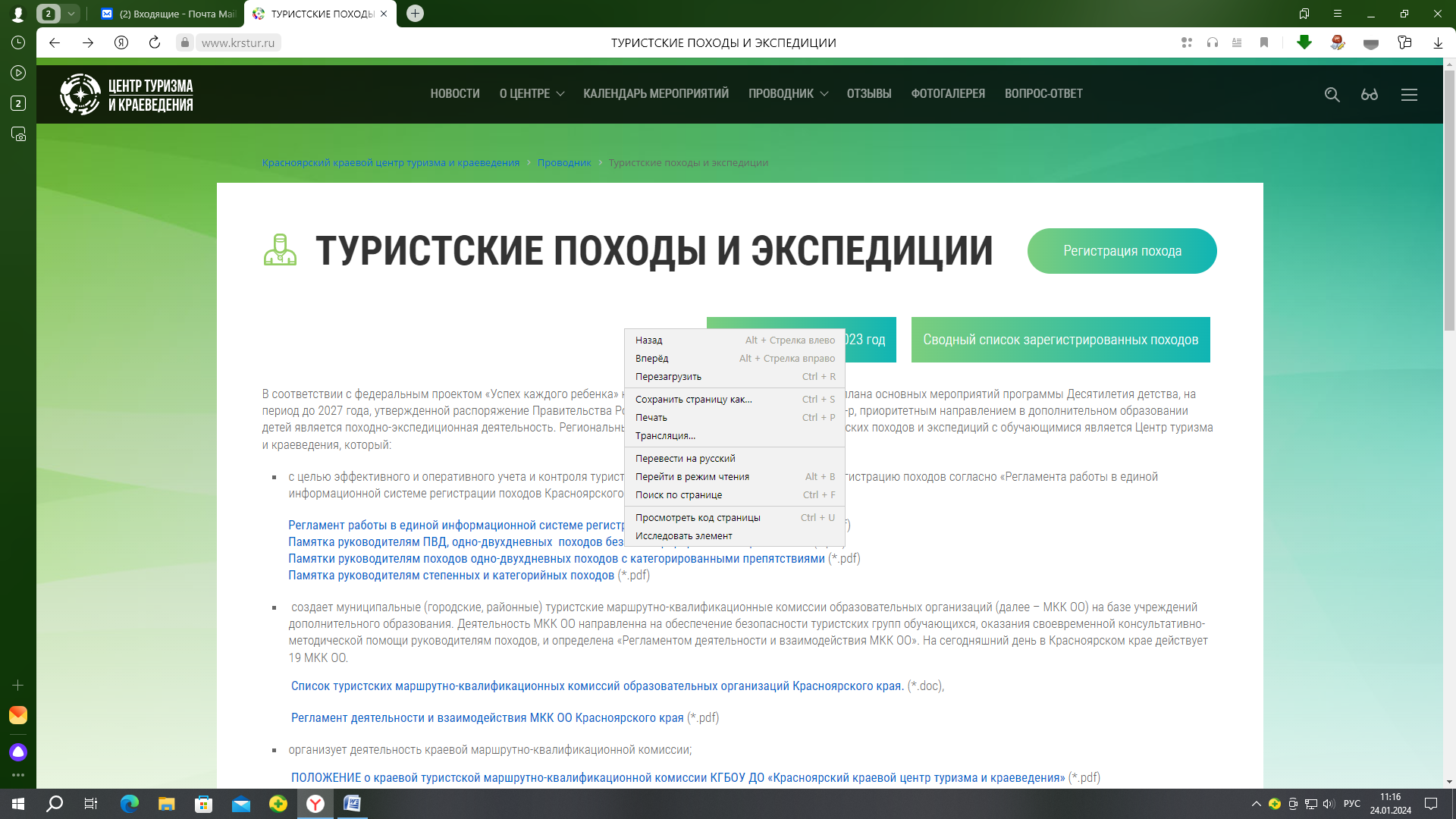 Нажимаем регистрация похода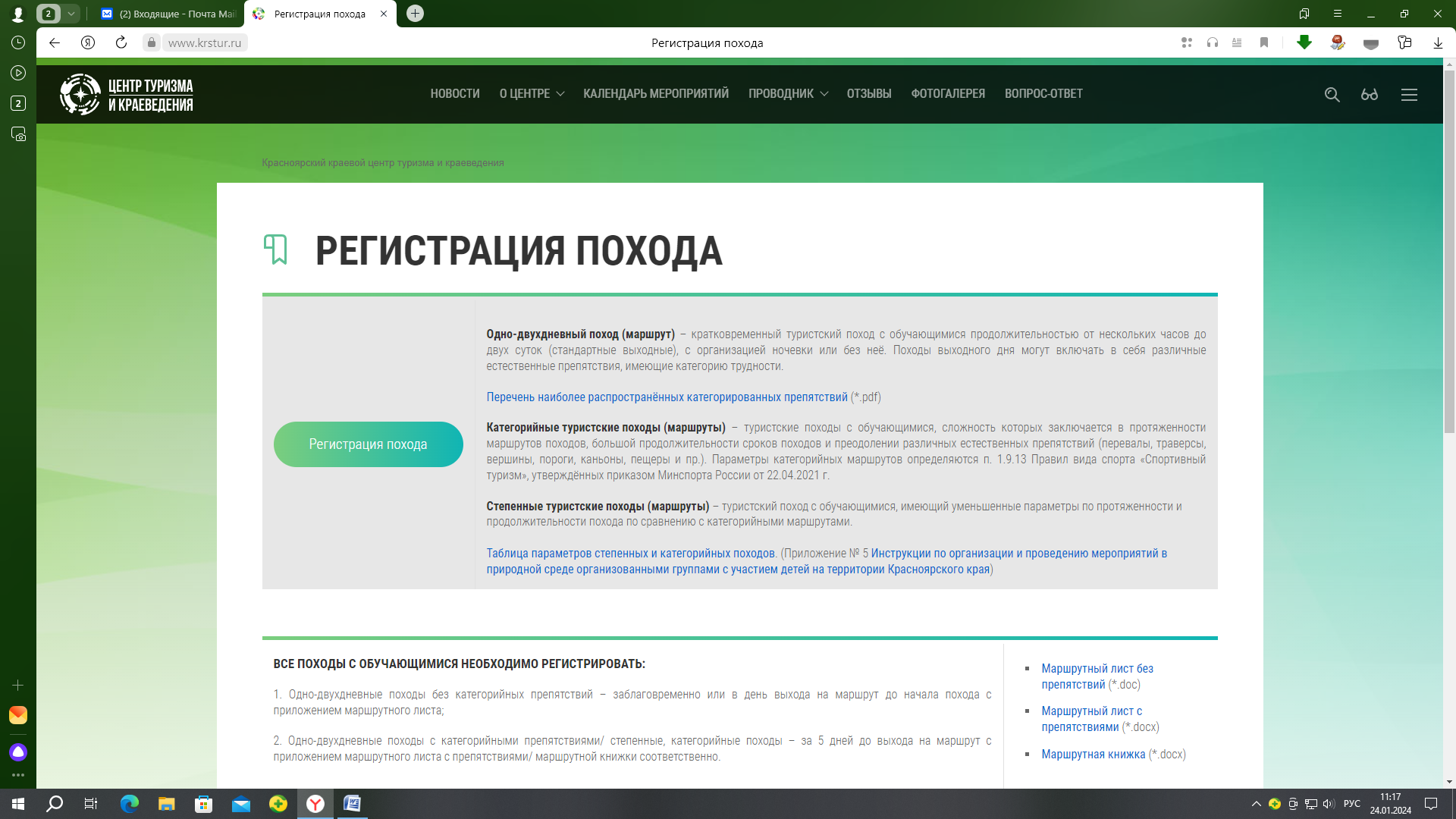 	Нажимаем регистрация похода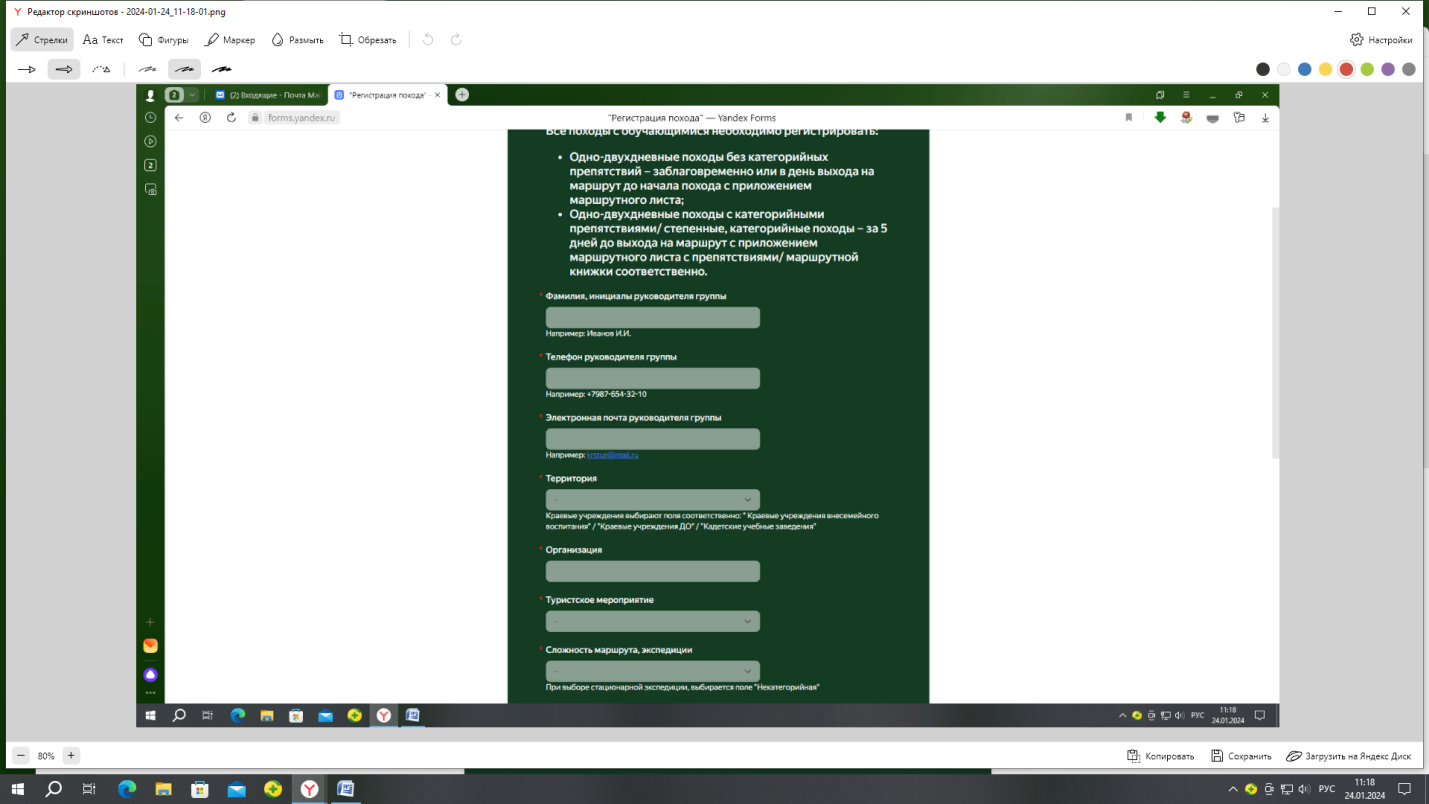 	Заполняем строки 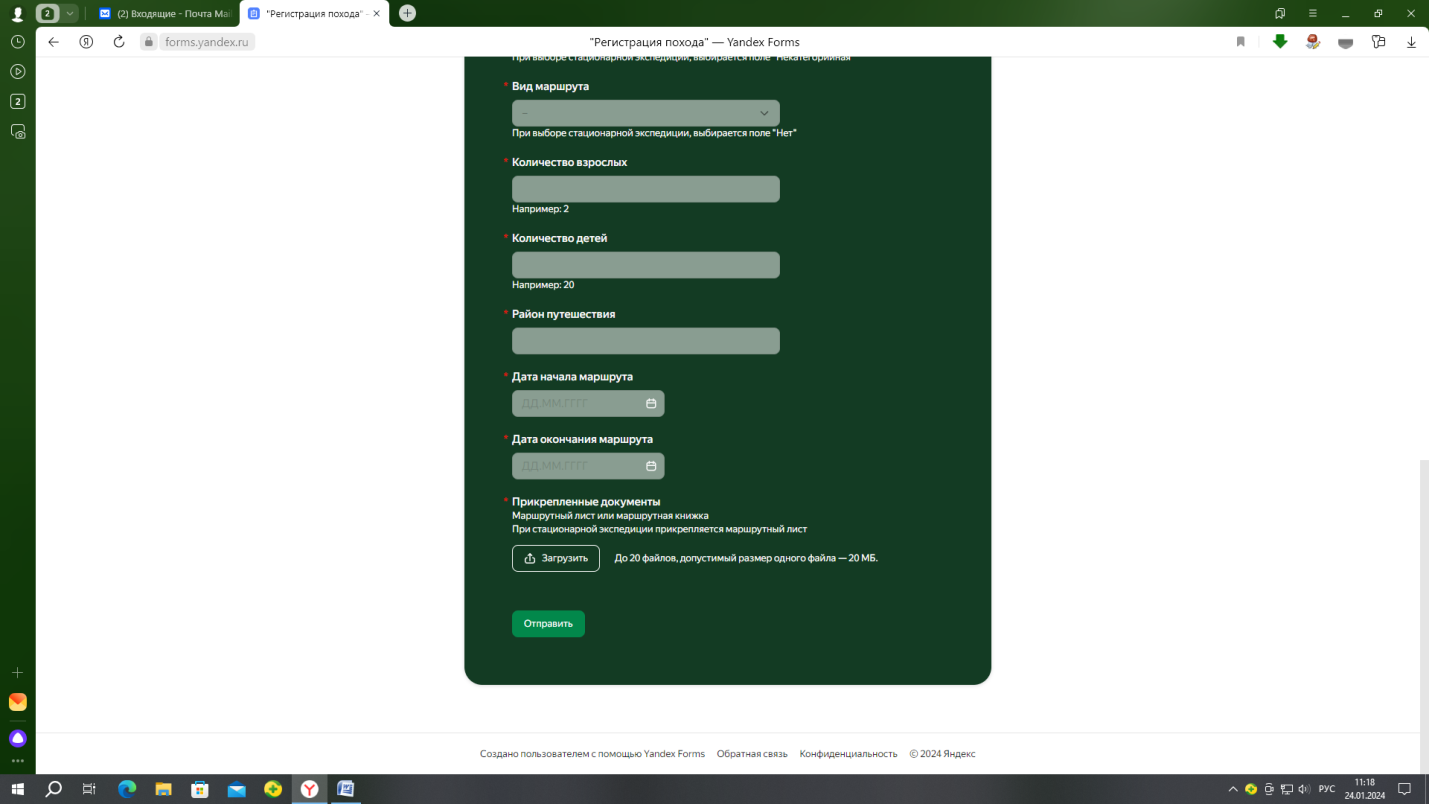 	Загружаем маршрутный лист и отправляемРегистрация экскурсийЗаходим на краевой сайт по ссылкеhttps://www.krstur.ru/guide/poznavatelnye-marshruty/registration/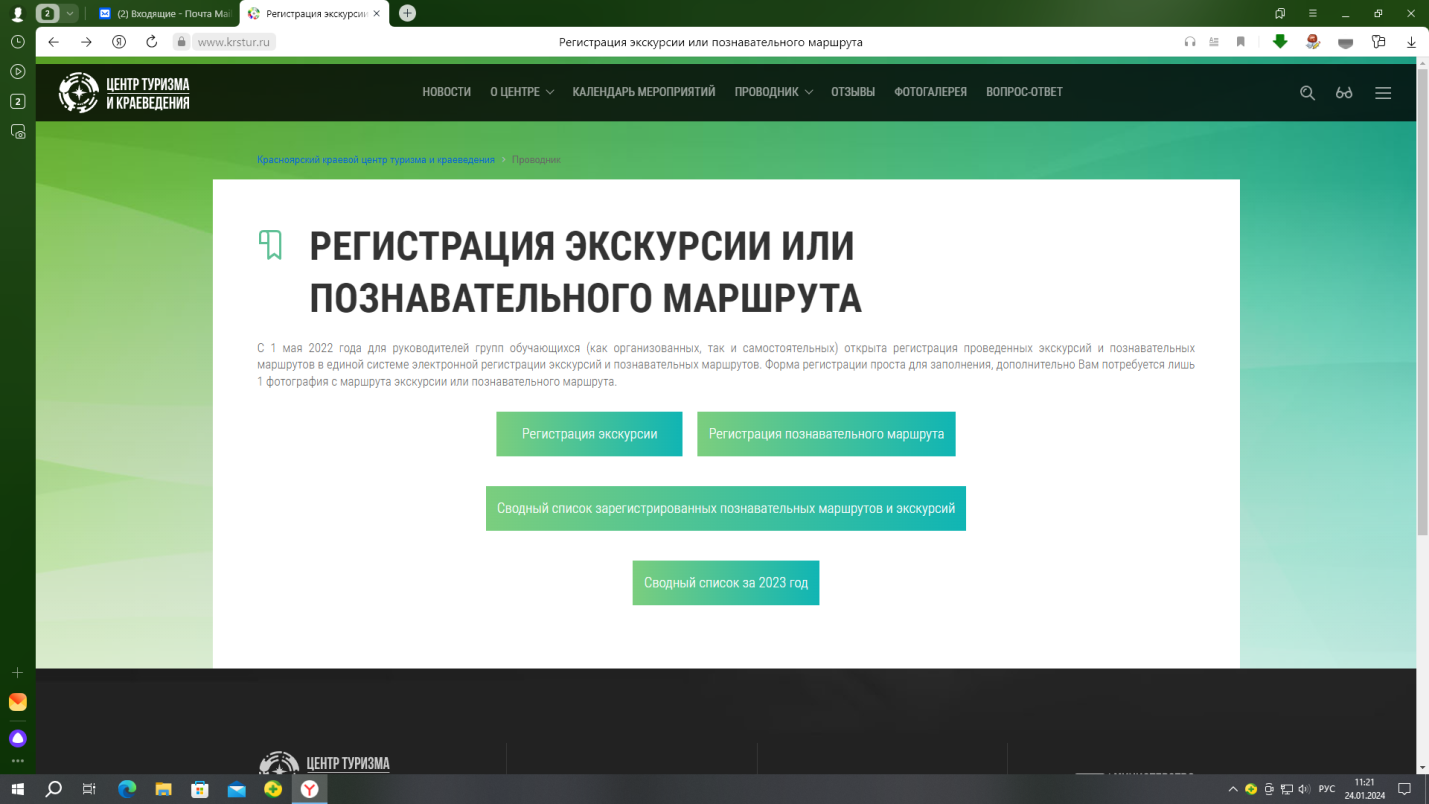 	Регистрировать экскурсию на краевом сайте нужно после совершения и прикреплять не менее одной фотографии с детьми( желательно общий вид)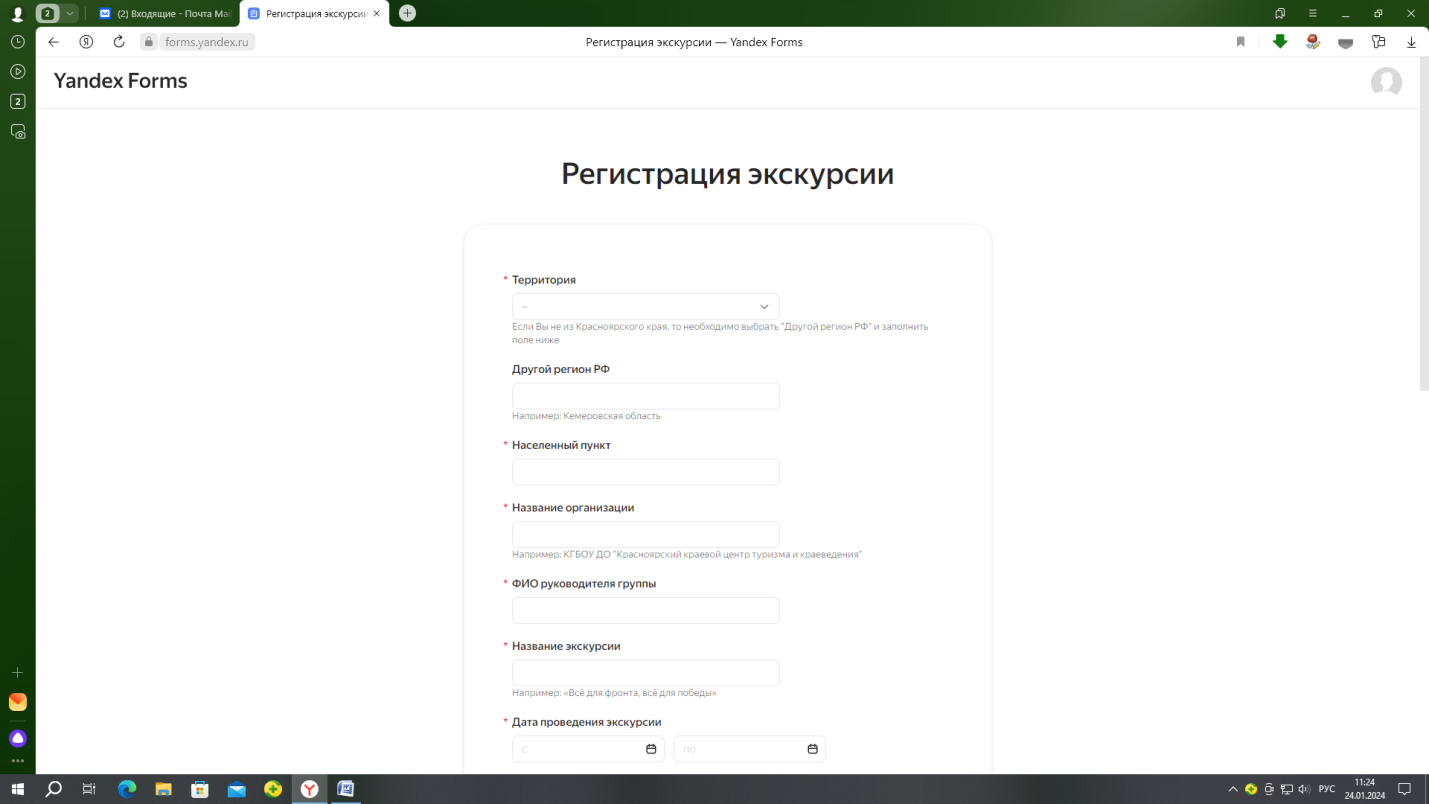 Заполняем строки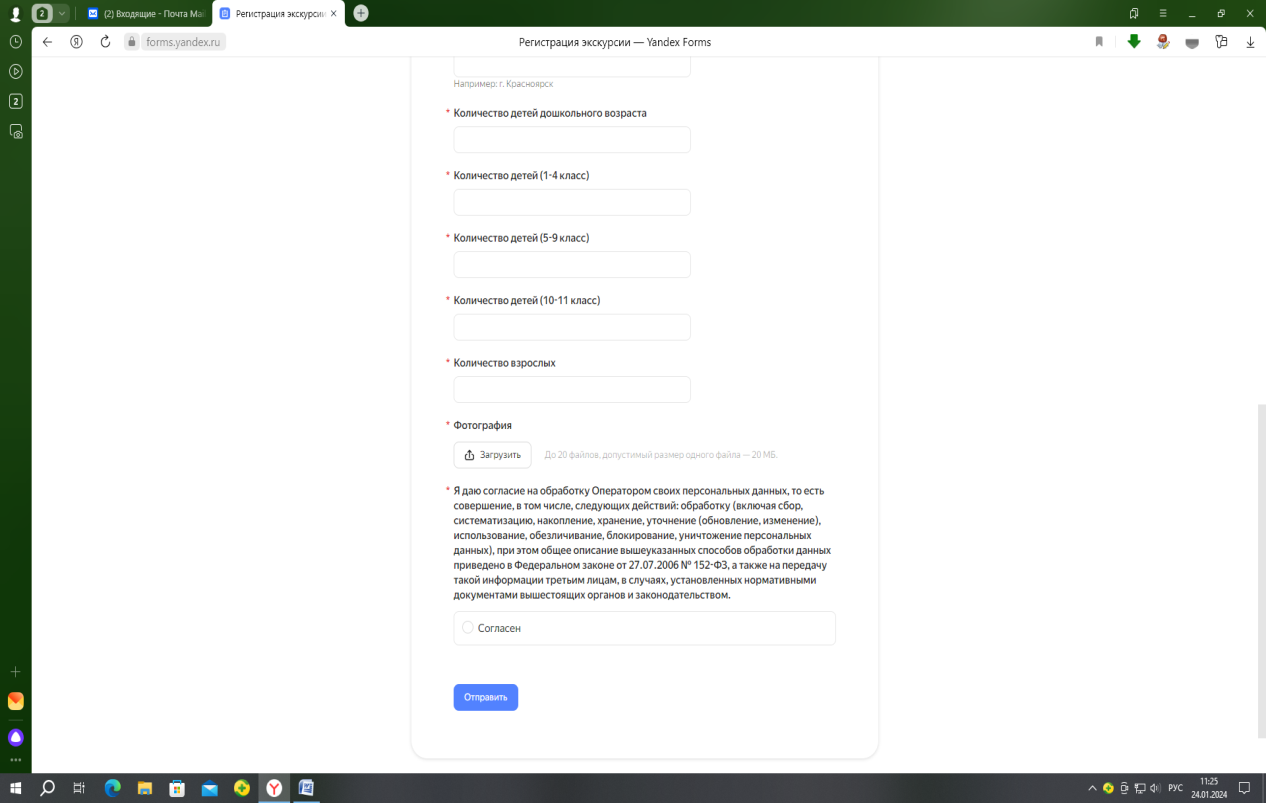 	Прикрепляем не менее одной фотографии и отправляем